CS1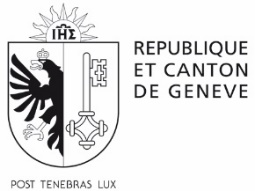 CS1Liens d'intérêts 2 - renseignementsLiens d'intérêts 2 - renseignementsPREMIER TOUR DE L'Élection de TROIS SUPPLÉANTES ET SUPPLÉANTS à LA COUR DES COMPTESdu 22 septembre 2024PREMIER TOUR DE L'Élection de TROIS SUPPLÉANTES ET SUPPLÉANTS à LA COUR DES COMPTESdu 22 septembre 2024Ce formulaire doit être remis aux partis, autres associations ou groupements, car il doit faire partie du dossier « Liste de candidatures » devant être déposé en une seule fois au service des votations et élections au plus tard le lundi 3 juin 2024 avant midi.Ce formulaire doit être remis aux partis, autres associations ou groupements, car il doit faire partie du dossier « Liste de candidatures » devant être déposé en une seule fois au service des votations et élections au plus tard le lundi 3 juin 2024 avant midi.En qualité de candidate ou candidat et conformément aux articles 24, alinéas 5 à 7 de la loi sur l’exercice des droits politiques (A 5 05), je déclare :(à remplir en MAJUSCULES)En qualité de candidate ou candidat et conformément aux articles 24, alinéas 5 à 7 de la loi sur l’exercice des droits politiques (A 5 05), je déclare :(à remplir en MAJUSCULES)NOM :       PRÉNOM :      Liste exhaustive des conseils d’administration, conseils de fondation ou autres organes de personnes morales auxquels j’appartiens ou dont je suis la contrôleuse ou le contrôleur.Commentaires :      Liste des entreprises dont je suis propriétaire ou dans lesquelles j’exerce, soit directement, soit par personne interposée, une influence prépondérante.Commentaires :      Avez-vous des dettes supérieures à 50 000 F, à l’exclusion de dettes hypothécaires ?Avez-vous des dettes supérieures à 50 000 F, à l’exclusion de dettes hypothécaires ?OUI NON Commentaires :      Commentaires :      Êtes-vous à jour avec le paiement de vos impôts ?Êtes-vous à jour avec le paiement de vos impôts ?OUI NON Commentaires :      Commentaires :      Faites-vous l’objet d’une procédure civile, à l’exclusion de celles concernant le droit de la famille, ou d’une procédure pénale ou administrative ?Faites-vous l’objet d’une procédure civile, à l’exclusion de celles concernant le droit de la famille, ou d’une procédure pénale ou administrative ?Procédure civile (à l’exclusion concernant le droit de la famille) :Procédure civile (à l’exclusion concernant le droit de la famille) :OUI NON Commentaires :      Commentaires :      Procédure administrative :Procédure administrative :OUI NON Commentaires :      Commentaires :      Procédure pénale :Procédure pénale :OUI NON Commentaires :      Commentaires :      Les renseignements communiqués pourront être consultés par toute personne majeure domiciliée dans le canton ou disposant des droits politiques cantonaux jusqu’au dimanche 22 septembre 2024 à 12h00 (art. 24, al.6 LEDP).Les renseignements communiqués pourront être consultés par toute personne majeure domiciliée dans le canton ou disposant des droits politiques cantonaux jusqu’au dimanche 22 septembre 2024 à 12h00 (art. 24, al.6 LEDP).En signant ce formulaire j’autorise la chancellerie d’Etat à vérifier auprès des services de l’Etat concernés les renseignements que j’ai fourni.En signant ce formulaire j’autorise la chancellerie d’Etat à vérifier auprès des services de l’Etat concernés les renseignements que j’ai fourni.Date :Signature :